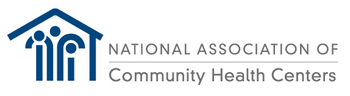 Summary Charts of Grants, Loans, and Other Cashflow Optionsfor Health Centers, PCAs, and HCCNsduring the Covid-19 PandemicAs of 4/15/2020Grant funding provided directly by HHS to Health Centers during the COVID-19 emergencyAs of April 15, page 1 of 2Grant funding provided directly by HHS to Health Centers during the COVID-19 emergencyAs of April 15, page 2 of 2Cashflow Options (beyond HHS grants) open to Health Centers, PCAs and HCCNs with less than 500 employees during the Covid-19 Emergency As of April 15, 2020Cashflow options (beyond HHS grants) open to all Health Centers, PCAs and HCCNs during the Covid-19 Emergency As of April 15, page 1 of 2Cashflow Options (beyond HHS grants) open to all Health Centers, PCAs and HCCNs during the Covid-19 Emergency As of April 15, page 2 of 2AmountEstab-lished Who is eligible?LALs eligible?Who distributes?Date distributedAllowable UsesOther$100 millionCOVID Supple-mental Approps  (signed 3/4)Health center granteesNoBPHC/ HRSAAround 3/27Expenses, including personnel, associated with COVID prevention, preparedness & response.  Pre-award costs are permitted back to 1/20/2020.  Cannot use to pay providers not working on COVID-19.BPHC formula:  base of $50,464, plus $0.50 per patient, plus $2.50 per uninsured patient (data from 2018 UDS).$1.32 billionCARES Act (third bill – signed 3/27)Health center granteesNoBPHC/ HRSA4/7 & 4/8Substantial flexibility. To "support the detection and/or prevention, diagnosis, and treatment of COVID-19, including maintaining or increasing health center capacity and staffing levels" BPHC formula: $503K base; $15 per patient; $30 per uninsured patient (using 2018 UDS.)Remaining Section 330 mandatory funds for FY2020 - not directly related to COVID-19CARES Act (third bill)Health center granteesNoBPHC/ HRSAFQHCs whose budget periods start 5/1 & 6/1 will get full 12 months of funding about 15 days in advance; others have received 9 months of funding so far, and will receive final 3 months' worth once HRSA can process NOAs.All allowable in-scope activities (funds are not directly tied to COVID-19)AmountEstab-lished Who is eligible?LALs eligible?Who distributes?Date distributedAllowable UsesOtherFor more infoPortion of $100 Billion for health care providersCARES Act (third bill)All providers, including hospitals & for-profitsYesHRSA has the lead.  United Health distributed the first $30 billionFirst $30B distributed on 4/10 based on each providers' 2019 Medicare FFS claims.  HHS says future installments will focus on providers who are: heavily-impacted; rural; low Medicare FFS; predominantly serve Medicaid populations; and care for uninsured.Per the statute, may be used "for health care related expenses or lost revenue that are attributable to" COVID-19.  Additional guidance forthcoming.NACHC wrote HHS on 4/3 re: amount of funds to FQHCs; requested extra 20% for LALs, FQHCs in "hot spots", and those with over 500 employees.  Writing 4/14 re: need to prioritize funding to providers serving underserved, uninsured, and Medicaid patients.See next page,  HHS CARES Provider Relief Fund andHHS Terms & Conditions  Note that standard rules for HHS grants apply; also, reporting requirements forthcomingWhat is it?Who is eligible?What are the terms?What to do?Experience, Suggestions, etc.Paycheck Protection LoansFully-forgivable, Federally-backed  loans. For any aspect of employee compensation, as well as mortgage, rent, and utilities. May take out up to 2.5 months of payroll up to $10 million. Employers with up to 500 employees.Payments and interest deferred for 6 months to 1 year. After that, 1%. Principal may be fully forgivable with documentation. No fees.Call your bank or find SBA-approved lenders in your area through SBA’s Lender Match tool. Call your local Small Business Development Center Widely considered the best form of support available for those who are eligible.  However, application experience varies.  Some CHCs received loans quickly; others are still waiting.  Generally better to work through a smaller bank that you already have a relationship with.  If you are having difficulty finding a lender, ask CapLinkFederal Tax Credit to cover Emergency Paid and Family LeaveEmployer receives tax credit to cover:Paid leave: Up to 80 hours of paid sick leave to $511/day. For caregiver leave, 80 hours to $200/day.  Family leave: 10 weeks at $200/day max. To care for a child whose school or care provider is unavailable.Employers with under 500 employees must offer. Exceptions available for health centers and firms under 50 employees. Employers receive a refundable tax credit for 100% of the eligible leave costs.  Credit applied as refund against employer’s total portion of Social Security taxes for the period. Health centers (but not PCAs/ HCCNs) may deny leave to all employees.General information on leave programs Questions and answers on leave provisions What is it?Who is eligible?What are the terms?What to do?Experience, Suggestions, etc. Main Street LoansFederally-backed loans between $1 million - $25 million with favorable terms.  NOT forgivable. All businesses with less than 10,000 staff Four years; no principal due or interest incurred for first year; low interestApplications not yet being accepted.  Interested CHCs should review requirements once finalized; gather needed  paperwork now.Many key requirements – e.g., to retain and rehire staff – are still forthcoming.  Economic Injury Disaster LoansSmall Business Administration (SBA) loan for up to $2 million, including a $10,000 grant up front. May be used to pay fixed debts, payroll, accounts payable and other bills that can’t be paid because of the disaster’s impact.All health centers, PCAs, and HCCNs, regardless of size. Interest rate of 2.75%, payable over up to 30 years. Can defer initial payments for up to a year. Apply directly at the SBA. Applicants may apply online or call 1-800-659-2955.System is overwhelmed.  Actual loans being limited to $15,000 per month.  Wait times on hold are extremely long.  SBA staff may not be well trained that non-profits with over 500 staff are eligible.Federal tax credits for employee retention Refundable credits of up to $5,000 per quarter for each employee who is not actively “providing services” due to COVID-19.All employers who can demonstrate financial harm.Employee must be unable to “provide services” due to COVID-19.  Unclear if reassigned employees qualify.Either deduct credit from tax deposits or request an IRS advance using Form 7200.What is it?Who is eligible?What are the terms?What to do?Experience, Suggestions, etc. Deferral of employer share of FICAEmployers can defer paying the employer share of FICA taxes from now through 12/31/20.All employersAll deferred FICA taxes must ultimately be repaid – half by 12/31/2021 and half by 12/31/2022.See IRS Notice 2020-22Advanced Medicare PaymentsFQHCs can receive up to 3 months’ worth of Medicare payments in advance, within 7 days of applying.All health centersAny excess must be repaid within 4 to 7 months. Interest rates after 7 months can be high.Contact your MACAlso called “accelerated payments”.  Medicare disbursed over $50 billion in advanced payments by mid-April.ExpandedUnemployment Insurance for Fully and Partly Laid-off StaffExpanded benefits for laid-off staff, including first week paid, additional $600 per week, and 13 additional weeks if needed. States encouraged to create/ expand programs to staff who have been partly or fully furloughed  All employees and contractors. May be additional state flexibilities.  Details vary significantly by state. CHCs that self-insure for UI will be reimbursed for half their costs; CHCs that pay state UI taxes may not have their taxes increase due to employees receiving COVID-19-related UI.  Contact your state unemployment office. FEMA Public Assistance Grants75% reimbursement for “eligible emergency protective measures taken to respond to the COVID-19 emergency at the direction or guidance of public health officials”All health centers Federal government will pay 75% of total costs.Must apply through your state or territorial government.FEMA does not make Public Assistance grants directly to health centers. See FEMA Fact Sheet anddetailed FEMA guide